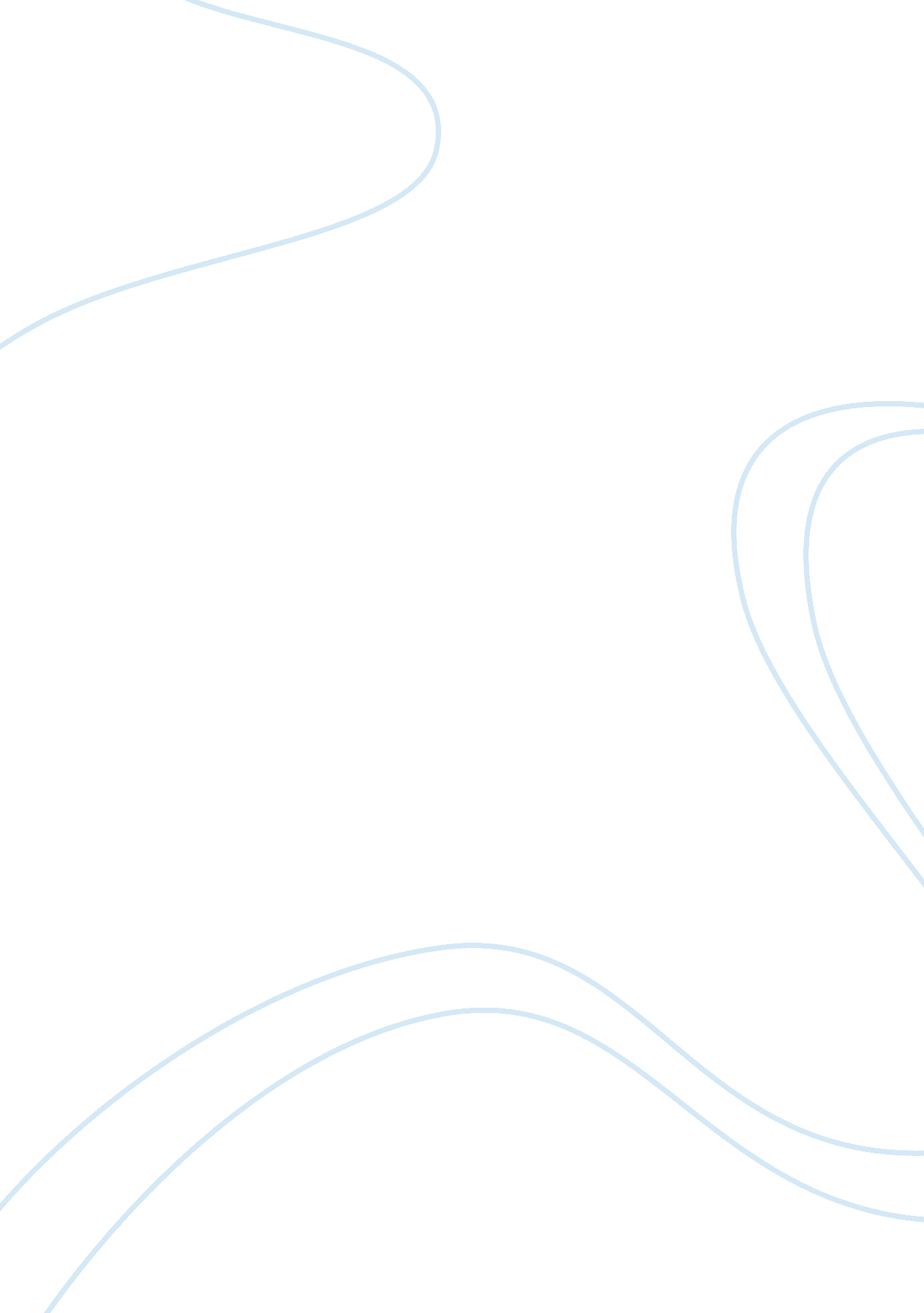 Essay on important function of musicArt & Culture, Music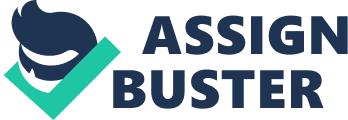 \n[toc title="Table of Contents"]\n \n \t Introduction \n \t Composing a Music \n \t Conclusion \n \n[/toc]\n \n Introduction Music is an expression in a form of art. Different genres help the composer’s message to be relayed upon the listeners’ ears on what he would also like them to feel. Music compositions are commonly written based on composer’s experiences, current events or even specifically written for a movie. In this case, we portray that composing music for Silent Movie will share love and friendship’s power to save an institution. Composing a Music If I am going to compose music for Silent Movie, I would prefer to create lyrics that would portray Mel’s passion as a movie director. Initially, music will be intended to show the audiences how he recovered from being an alcoholic until he was able to save a studio. The succeeding parts of the music will have a more powerful lyric and faster beats as to portray his love and devotion towards Vilma and slows it down towards the end. This is to emphasize the same feeling Vilma has for him. This music would be a combination of vocal and easy listening genre so that message can be relayed and understood easily by the audiences in a light-music manner. The total priority of this music is to narrate Mel’s movie directing passion with a touch of evolving love between him and Vilma, infused with my personal experience to add more meaning of the my music. Conclusion Music composition helps composers say what they feel. As a talent, composing music involves broad thinking in order to relay the message and create an artistic piece in a form of music genre that targets the audiences. The composition must balance the message and the level of music required to successfully have an ideal if not a perfect composition so as the message to reach the intended listeners. 